POLITICHE SOCIALI, POLITICHE CULTURALI, PARI OPPORTUNITA` E TEMPO LIBERO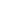 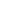 Dipartimento 54 Istr., Ric., Lav., Politiche Cult. e Soc. - D.G. 12 Direzione Generale politiche sociali,culturali,pari opportunità,tempo liber - Delibera della Giunta Regionale n. 144 del 12.04.2016 - D.G.R. n. 320/2012 ad oggetto "Modifica degli Ambiti territoriali sociali e dei Distretti Sanitari - Provvedimenti a seguito delle Deliberazione di Giunta n. 40 del 14/02/2011" - Modifiche. 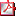 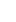  Allegato 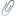 Dipartimento 54 Istruzione, Ricerca, Lavoro, Politiche Culturali e Politiche Sociali - Delibera della Giunta Regionale n. 152 del 12.04.2016 - DGR n. 90 del 15.02.2016 - PIANO OPERATIVO COMPLEMENTARE (POC) PER I BENI E LE ATTIVITA' CULTURALI - Determinazioni. “La Campania dopo l'Expo e verso l'Esposizione della Cultura campana: azioni di valorizzazione delle attività culturali nei territori di Avellino, Benevento, Caserta, Napoli e Salerno”, l'intervento “Liriche e dintorni alla Reggia di Caserta” cui è necessario destinare l'importo di euro 3.000.000,00; 1.2 - nell'ambito dell'azione “Itinerari culturali e religiosi (progetto speciale Pietrelcina) per la promozione di beni e siti della regione”, l'intervento “Progetto speciale Pietrelcina” cui è necessario destinare euro 500.000,00 e l'intervento “Itinerari culturali e la Campania di notte” cui è necessario destinare euro 1.500.000,00.RISORSE FINANZIARIEDipartimento 55 delle Risorse Finanziarie,Umane e Strumentali - D.G. 13 Direzione Generale per le risorse finanziarie - Delibera della Giunta Regionale n. 145 del 12.04.2016 - Deliberazione di Giunta Regionale n. 605 del 12 dicembre.2014, come integrata dalla Deliberazione n. 123 del 28 marzo 2015. Quote di spese cancellate e reimputate all'Esercizio 2015. Provvedimenti attuativi. 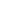  Allegato 2 -Elenco somme non reimputate al 23_03_2016 - Consuntivo 2015  Allegato 1 -Elenco somme non reimputate al 01_02_2016 - Consuntivo 2015 DECRETI DEL PRESIDENTE DELLA GIUNTA REGIONALE
Decreto Presidente Giunta n. 92 del 14.04.2016 - Dipartimento 51 della Programmazione e dello Sviluppo Economico - D.G. 1 Direzione Generale per la Programmazione Economica e il Turismo - Delibera di Giunta regionale n. 60 del 15/02/2016. Attuazione. SVILUPPO ECONOMICO E ATTIVITA` PRODUTTIVEA.G.C. 12 - Sviluppo Economico - Settore Aiuti alle Imprese e Sviluppo Insediamenti Produttivi - Decreto dirigenziale n. 296 del 23.05.2011 - Incentivi per il Consolidamento delle Passivita' a Breve - L.R. n. 12 del 28/11/2007 - Art. 6 - Avviso approvato con D.D. n. 728 del 06/08/2009 - Concessione definitiva delle agevolazioni a favore di n. 06 imprese e liquidazione parziale dei contributi. A.G.C. 12 - Sviluppo Economico - Settore Aiuti alle Imprese e Sviluppo Insediamenti Produttivi - Decreto dirigenziale n. 319 del 27.05.2011 - Incentivi per il Consolidamento delle Passivita' a Breve - L.R. n. 12 del 28/11/2007 - Art. 6 - Avviso approvato con D.D. n. 728 del 06/08/2009 - Concessione definitiva delle agevolazioni a favore di n. 07 imprese e liquidazione parziale dei contributi. A.G.C. 12 - Sviluppo Economico - Settore Aiuti alle Imprese e Sviluppo Insediamenti Produttivi - Decreto dirigenziale n. 409 del 07.07.2011 - Incentivi per il Consolidamento delle Passivita' a Breve - L.R. n. 12 del 28/11/2007 - Art. 6 - Avviso approvato con D.D. n. 728 del 06/08/2009 - Concessione definitiva delle agevolazioni a favore di n. 04 imprese e liquidazione parziale dei contributi. A.G.C. 12 - Sviluppo Economico - Settore Aiuti alle Imprese e Sviluppo Insediamenti Produttivi - Decreto dirigenziale n. 473 del 28.07.2011 - Incentivi per il Consolidamento delle Passivita' a Breve - L.R. n. 12 del 28/11/2007 - Art. 6 - Avviso approvato con D.D. n. 728 del 06/08/2009 - Concessione definitiva delle agevolazioni a favore di n. 03 imprese e liquidazione parziale dei contributi. A.G.C. 12 - Sviluppo Economico - Settore Aiuti alle Imprese e Sviluppo Insediamenti Produttivi - Decreto dirigenziale n. 682 del 30.12.2011 - Incentivi per il Consolidamento delle Passivita' a Breve - L.R. n. 12 del 28/11/2007 - Art. 6 - Avviso approvato con D-D- n- 728 del 06/08/2009 - Concessione definitiva delle agevolazioni a favore di n. 43 imprese. A.G.C. 12 - Sviluppo Economico - Settore Aiuti alle Imprese e Sviluppo Insediamenti Produttivi - Decreto dirigenziale n. 81 del 01.03.2012 - Incentivi per il Consolidamento delle Passivita' a Breve - L.R. n. 12 del 28/11/2007 - Art. 6 - Avviso approvato con D.D. n. 728 del 06/08/2009 - Concessione definitiva delle agevolazioni a favore di n. 03 imprese e liquidazione parziale dei contributi. A.G.C. 12 - Sviluppo Economico - Settore Aiuti alle Imprese e Sviluppo Insediamenti Produttivi - Decreto dirigenziale n. 398 del 20.06.2012 - Incentivi per il Consolidamento delle Passivita' a Breve - L.R. n. 12 del 28/11/2007 - Art. 6 - Avviso approvato con D.D. n. 728 del 06/08/2009 - Concessione definitiva delle agevolazioni a favore di n. 07 imprese e liquidazione parziale dei contributi. Dipartimento 52 della Salute e delle Risorse Naturali - D.G. 5 Direzione Generale per l'ambiente e l'ecosistema - Decreto Dirigenziale n. 84 del 05.04.2016 - D.G.R. n. 62 del 15.02.2016 I m p e g n o e l i q u i da z i o n e parziale decreti restituiti dalla U.O.D. 55.13.04.00 "Gestione delle spese regionali" Operazione: Ciclo integrato delle acque - progetto per il risparmio idrico e risanamento ambientale delle acque reflue nell'incisione orografica "Cila" con ristrutturazione e completamento della rete idrica, fognaria e depurazione Beneficiario: Comune di Castello del Matese (CE) Importo: euro 355.179,59 CUP: E53J13000800006 Dipartimento 52 della Salute e delle Risorse Naturali - D.G. 5 Direzione Generale per l'ambiente e l'ecosistema - Decreto Dirigenziale n. 85 del 05.04.2016 - D.G.R. n. 62 del 15.02.2016 I m p e g n o e l i q u i d a z i o n e parziale decreti restituiti dalla U.O.D. 55.13.04.00 "Gestione delle spese regionali" Operazione: Lavori di adeguamento della rete fognaria alle esigenze attuali Beneficiario: Comune di Ponte (BN) Importo: euro 774.937,67 CUP: E89G13000910008 Dipartimento 52 della Salute e delle Risorse Naturali - D.G. 5 Direzione Generale per l'ambiente e l'ecosistema - Decreto Dirigenziale n. 86 del 05.04.2016 - D.G.R. n. 62 del 15.02.2016 I m p e g n o e l i q u i d a z i o n e parziale decreti restituiti dalla U.O.D. 55.13.04.00 "Gestione delle spese regionali" Operazione: Risparmio idrico - rifacimento acquedotto comunale di Rocchetta e della frazione Val D'Assano Beneficiario: Comune di Rocchetta e Croce (CE) Importo: euro 159.283,93 CUP: B79B13000130006 Dipartimento 52 della Salute e delle Risorse Naturali - D.G. 5 Direzione Generale per l'ambiente e l'ecosistema - Decreto Dirigenziale n. 123 del 06.04.2016 - D.G.R. n.62 del 15.02.2016 L i q u i d a z i o n e parziale decreti restituiti dalla U.O.D. 55.13.04.00 "Gestione delle spese regionali" con assunzione di i m p e g n o finanziario Operazione: "Costruzione della rete fognaria ed impianto di trattamento delle acque reflue-II Lotto" Beneficiario: Comune di Bellona (CE) Importo: euro 833.740,34 CUP: C56D14000050006 Dipartimento 52 della Salute e delle Risorse Naturali - D.G. 5 Direzione Generale per l'ambiente e l'ecosistema - Decreto Dirigenziale n. 126 del 12.04.2016 - Attuazione Legge Regionale n. 16/2014 - Art. 1 commi 4 e 5 e DGR n. 62/2015 - Integrazione e aggiornamento elenco comuni delegati in materia di Valutazioni di Incidenza di cui al D.D. n. 134/2015.  Allegato Elenco dei Comuni 
Dipartimento 52 della Salute e delle Risorse Naturali - D.G. 5 Direzione Generale per l'ambiente e l'ecosistema - Decreto Dirigenziale n. 150 del 07.04.2016 - D.G.R. n.62 del 15.02.2016 L i q u i d a z i o n e parziale decreti restituiti dalla U.O.D. 55.13.04.00 "Gestione delle spese regionali" con assunzione di i m p e g n o finanziario Operazione: "Lavori di adeguamento completamento e ristrutturazione della rete idrica comunale" Beneficiario: Stella Cilento (SA) Importo: euro 177.042,65 CUP: H67E13000410002 Dipartimento 52 della Salute e delle Risorse Naturali - D.G. 5 Direzione Generale per l'ambiente e l'ecosistema - Decreto Dirigenziale n. 161 del 08.04.2016 - D.G.R. n.62 del 15.02.2016 Liqui dazione parziale decreti restituiti dalla U.O.D. 55.13.04.00 Gestione delle spese regionali Operazione: Infrastrutturazione e riqualificazione dei borghi rurali e centro abitato di Pietraroja attraverso i lavori di completamento, potenziamento della rete idrica e depuratore comunale del Centro abitato- Metole, Case Varroni_Case Torrillo- Cerquelle e San Rocco Beneficiario: Comune di Pietraroja BN Importo euro 300.337,36 CUP: D69B13000110002 Dipartimento 52 della Salute e delle Risorse Naturali - D.G. 5 Direzione Generale per l'ambiente e l'ecosistema - Decreto Dirigenziale n. 164 del 11.04.2016 - D.G.R. n.62 del 15.02.2016 Liqui dazione parziale decreti restituiti dalla U.O.D. 55.13.04.00 Gestione delle spese regionali Operazione: Lavori di adeguamento e potenziamento della rete idrica Comunale Delocalizzazione serbati comunali Beneficiario: Comune di Camigliano Importo euro 460.736,29 CUP : D99B14000090006 Dipartimento 52 della Salute e delle Risorse Naturali - D.G. 5 Direzione Generale per l'ambiente e l'ecosistema - Decreto Dirigenziale n. 170 del 13.04.2016 - D.G.R. n.62 del 15.02.2016 Liqui dazione parziale decreti restituiti dalla U.O.D. 55.13.04.00 Gestione delle spese regionali Operazione: Realizzazione della rete fognaria in Loc. Bosco di Serra e Via Ventole Beneficiario: Comune di Pratola Serra AV Importo: Euro 90.349,88 CUP: E76D13001120002 
Dipartimento 52 della Salute e delle Risorse Naturali - D.G. 5 Direzione Generale per l'ambiente e l'ecosistema - Decreto Dirigenziale n. 171 del 13.04.2016 - Ristrutturazione funzionale dell'Acquedotto Campano. Sistema di alimentazione della Penisola Sorrentina e dell'Isola di Capri. Rifunzionalizzazione del sistema di adduzione da Angri a Gragnano e alimentazione dei comuni di Casola di Napoli e Gragnano. LAVORI PUBBLICI E PROTEZIONE CIVILEDipartimento 53 delle Politiche Territoriali - D.G. 8 Direzione Generale per i lavori pubblici e la protezione civile - Decreto Dirigenziale n. 173 del 15.04.2016 - Piano di Azione Coesione (III riprogrammazione). Azione denominata: Interventi nel Rione Terra Pozzuoli - codice linea 33001- codice azione 120004 - N. III.1 - ref. PAC: FSC. Progetto esecutivo dei lavori di IX lotto. Pagamento della V erogazione. Beneficiario: Presidente della Giunta Regionale preposto all'attuazione dell'art. 4 della legge 80/84.  ALLEGATO BENEFICIARI  ALLEGATO DATI CONTABILI STAFF AFFARI GENERALI E CONTROLLO DI GESTIONEDipartimento 54 Istr., Ric., Lav., Politiche Cult. e Soc. - D.G. 91 Direzione di Staff Affari Generali e Controllo di Gestione - Decreto Dirigenziale n. 141 del 11.04.2016 - POR Campania FESR 2007 - 2013 O.O. 2.1 - Ridefinizione dell'ammissione a finanziamento dell'intervento per "Il potenziamento e la riqualificazione del sistema delle infrastrutture nel settore dell'istruzione, della formazione e della ricerca" in favore dell' OdR Istituto Nazionale Fisica Nucleare INFN SCHEDA PROGETTO  ALLEGATO A Dipartimento 54 Istr., Ric., Lav., Politiche Cult. e Soc. - D.G. 91 Direzione di Staff Affari Generali e Controllo di Gestione - Decreto Dirigenziale n. 142 del 11.04.2016 - POR Campania FESR 2007 - 2013 O.O. 2.1 - Ridefinizione dell'ammissione a finanziamento dell'intervento per "Il potenziamento e la riqualificazione del sistema delle infrastrutture nel settore dell'istruzione, della formazione e della ricerca" in favore dell' OdR Universita' degli studi di Salerno progetto salerno  scheda allegato a Dipartimento 54 Istr., Ric., Lav., Politiche Cult. e Soc. - D.G. 91 Direzione di Staff Affari Generali e Controllo di Gestione - Decreto Dirigenziale n. 143 del 11.04.2016 - POR Campania FESR 2007- 2013 O.O. 2.1- Ridefinizione dell'ammissione a finanziamento dell'intervento per "Il potenziamento e la riqualificazione del sistema delle infrastrutture nel settore dell'istruzione, della formazione e della ricerca" in favore dell' OdR Seconda Universita' degli studi di Napoli  allegato a PROGETTO SUN Dipartimento 54 Istr., Ric., Lav., Politiche Cult. e Soc. - D.G. 91 Direzione di Staff Affari Generali e Controllo di Gestione - Decreto Dirigenziale n. 144 del 12.04.2016 - POR Campania FESR 2007 - 2013 O.O. 2.1 - Ridefinizione dell'ammissione a finanziamento dell'intervento per "Il potenziamento e la riqualificazione del sistema delle infrastrutture nel settore dell'istruzione, della formazione e della ricerca" in favore dell' OdR Universita' degli studi di Napoli Federico II  SCHEDA FEDERICO II SHEDA PROGETTUALE   ISTRUZIONE, FORMAZIONE, LAVORO E POLITICHE GIOVANILIDipartimento 54 Istr., Ric., Lav., Politiche Cult. e Soc. - D.G. 11 Direzione Generale Istruzione, Formazione,Lavoro e Politiche Giovanili - Decreto Dirigenziale n. 34 del 13.04.2016 - Garanzia giovani 2014/2015 - PAR CAMPANIA - Approvazione elenco atti di adesione e progetti di tirocini formativi ammessi e non al finanziamento - Autorizzazione all'attivazione dei progetti ammessi al finanziamento  allegato A  allegato B  allegato C Dipartimento 54 Istr., Ric., Lav., Politiche Cult. e Soc. - D.G. 11 Direzione Generale Istruzione, Formazione,Lavoro e Politiche Giovanili - Decreto Dirigenziale n. 35 del 13.04.2016 - Progetto 1x900 - incentivi ai destinatari aventi diritto - riproposizione  lista destinatari aventi dirittto Dipartimento 54 Istr., Ric., Lav., Politiche Cult. e Soc. - D.G. 11 Direzione Generale Istruzione, Formazione,Lavoro e Politiche Giovanili - Decreto Dirigenziale n. 116 del 18.04.2016 - Edilizia Scolastica- Piano Triennale 2015/2017 - Costituzione TEAM di progetto. POLITICHE SOCIALI, POLITICHE CULTURALI, PARI OPPORTUNITA` E TEMPO LIBERODipartimento 54 Istr., Ric., Lav., Politiche Cult. e Soc. - D.G. 12 Direzione Generale politiche sociali,culturali,pari opportunità,tempo liber - Decreto Dirigenziale n. 28 del 14.04.2016 - LL. RR. 49/74 e 4/83, D.Lgs. 42/94. Promozione e valorizzazione delle biblioteche della Campania. Esercizio Finanziario 2016.  Allegato A  Allegato B  Allegato C  Allegato D 
Dipartimento 54 Istr., Ric., Lav., Politiche Cult. e Soc. - D.G. 12 Direzione Generale politiche sociali,culturali,pari opportunità,tempo liber - Decreto Dirigenziale n. 65 del 13.04.2016 - D.G.R. n. 296 del 12.7.2013 "Piano Azione e Coesione III - D.G.R. n. 225/2013 - DGR n. 541 del 10/11/2014 "PAC CAMPANIA - RIMODULAZIONE E RETTIFICA DGR N. 422/2014." - Linea di intervento "III Nuove Azioni" - Codice Linea 33001 - Codice Azione N. 100001 - Azione III.13.e "Operazioni di valorizzazione dei beni culturali a favore di amministrazioni locali" - Codice Locale PAC III - 33001.18 Intervento: "Illuminiamo i monumenti dentro e fuori - Beneficiario: Citta' Metropolitana di Napoli gia' Provincia di Napoli - CUP H69G13000480002 - Liquidazione primo acconto..  ALLEGATO BENEFICIARI  ALLEGATO DATI CONTABILI Dipartimento 54 Istruzione, Ricerca, Lavoro, Politiche Culturali e Sociali - D.G. 12 Direzione Generale Politiche Sociali,Culturali,Pari Opportunità,Tempo Libero - Decreto Dirigenziale n. 67 del 15.04.2016 - Avviso Pubblico "Accordi territoriali di genere". POR Campania FSE 2014 -2020, Asse I Occupazione (OT 8), Obiettivo Specifico 3 (R.A. 8.2) e Asse II Inclusione Sociale (OT 9), Obiettivo Specifico 9 (R.A. 9.3). STATUTICOMUNE DI SARNO (SA) - Statuto Comunale approvato con Deliberazione di Consiglio Comunale n. 57 del 29 luglio 2015 AVVISI DI DEPOSITO DI P.R.G. E/O ATTI URBANISTICICOMUNE DI META (NA) - Avviso approvazione del Piano Urbanistico Attuativo (PUA) n.2 - ( così come disciplinato dal vigente Prg ) CITTÀ DI MIGNANO MONTE LUNGO (CE) - Avviso adozione del P.U.C. corredato degli allegati di legge, nonché del Rapporto Ambientale ai fini del procedimento integrato VAS-VI ed avvio dell?attività di partecipazione e consultazione, ai sensi dell?art. 7 del Regolamento Regione Campania n. 5 del 4/8/2011. AUTORITA' DI BACINO REGIONALE DI CAMPANIA SUD ED INTERREGIONALE PER IL BACINO IDROGRAFICO DEL FIUME SELE - Avviso di adozione della variante al vigente P.S.A.I. dell'ex Autorità di Bacino Regionale in Sinistra Sele "Riperimetrazione a scala di fenomeno franoso singolo di un'area ubicata in località Monaco nel Comune di Pollica" COMUNE DI PIGNATARO MAGGIORE (CE) - Deposito del Piano Urbanistico Comunale e del relativo rapporto ambientale per la VAS COMUNE DI BOSCOREALE (NA) - Deliberazione di G.M. n. 32 del 31 marzo 2016 di adozione proposta di Piano Urbanistico Comunale (PUC), ai sensi della L.R. n. 16/2004 e secondo le modalità previste dal RegolamentoRegionale 4 agosto 2011, n. 5. COMUNE DI VAIRANO PATENORA (CE) - Avviso di deposito "Piano Urbanistico Comunale" e procedura di valutazione Ambientale Strategica di Piani e Programmi integrata con la valutazione di incidenza COMUNE DI SIANO (SA) - Avviso di deposito Atti Urbanistici - Approvazione Proposta PUA Comparto C1 del PUC. COMUNE DI EBOLI (SA) Avviso di deposito Variante Urbanistica Costruzione rotatorie asse viario incrocio SS 19 e viale Ugo Foscolo. Autorità procedente/competente: Comune di Eboli. BANDI DI GARA 
NAPOLI SERVIZI S.P.A. - Bando di gara per l'affidamento di un accordo quadro, per la fornitura di asfalto a caldo per Napoli Servizi Spa - Gara n° 6375360 CIG 6636861EF1 
COMUNE DI CASORIA (NA) - Bando di asta pubblica per la vendita di immobili di proprietà del Comune di Casoria ESITI DI GARA
COMUNE DI SALERNO - Avviso di Rettifica - Lavori di realizzazione dei nuovi uffici giudiziari - cittadella giudiziaria di Salerno - 2° stralcio- completamento. COMUNE DI NAPOLI - SERVIZIO AUTONOMO CENTRO UNICO ACQUISTI E GARE - GARE LAVORI - Esito di gara - Lavori di manutenzione ordinaria, nonchè straordinaria degli impianti elevatori di proprietà del Comune di Napoli ricadenti nell'ambito territoriale della Municipalità 3 Stella - San Carlo all'Arena di cui al Programma triennale 2014-2016. CIG: 6056908E96; CUP: B63G14000760004 COMUNE DI NAPOLI - SERVIZIO AUTONOMO CENTRO UNICO ACQUISTI E GARE - GARE LAVORI - Esito di gara - Lavori di manutenzione ordinaria, nonché di manutenzione straordinaria delle strade, piazze, parcheggi, arredo urbano e loro pertinenze di proprietà del Comune di Napoli ricadenti nell'ambito territoriale della Municipalità 3 Stella- San Carlo all'Arena di cui al Programma Triennale 2014-2016. C.I.G.: 60572622BB - CUP: B66G14000790004 COMUNE DI NAPOLI - Servizio Autonomo CUAG Gare lavori - Esito di Gara CIG: 6054266A58 - Lavori di manutenzione ordinaria su tratti ammalorati di via Ruiz, via Giordani, viale Michelangelo, via Gigante, via S. Giacomo dei Capri, via Arenella, piazza De Nicola, piazza S. Francesco a Capuana (Denominato 2° Lotto) COMUNE DI VALLATA (AV) - Avviso relativo agli appalti aggiudicati - Servizio di manutenzione ordinaria e straordinaria degli impianti di depurazione comunali ubicati in località Ricupo e Maggiano con le modalità dettagliate nel Capitolato " - CIG 6166824028. 